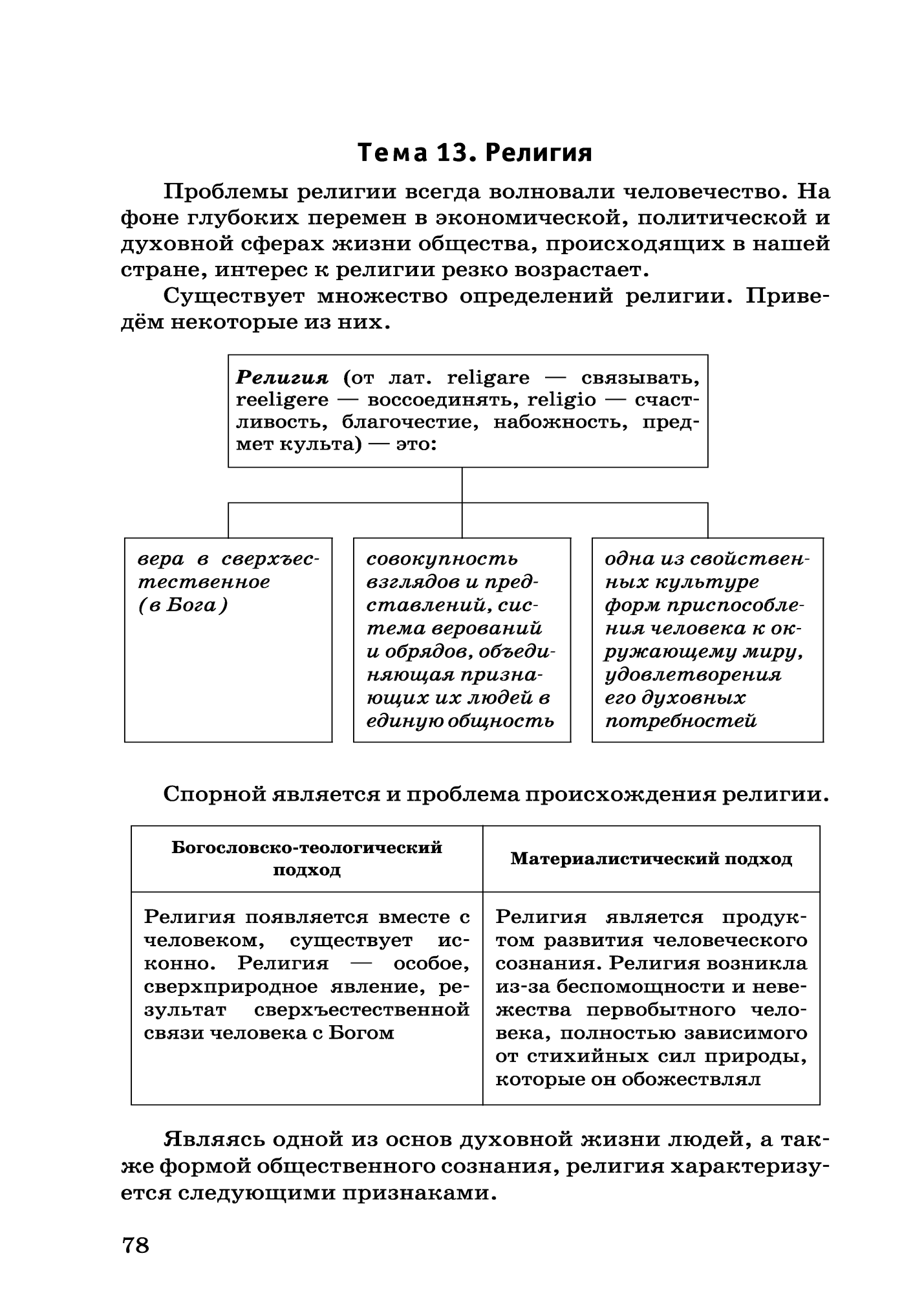 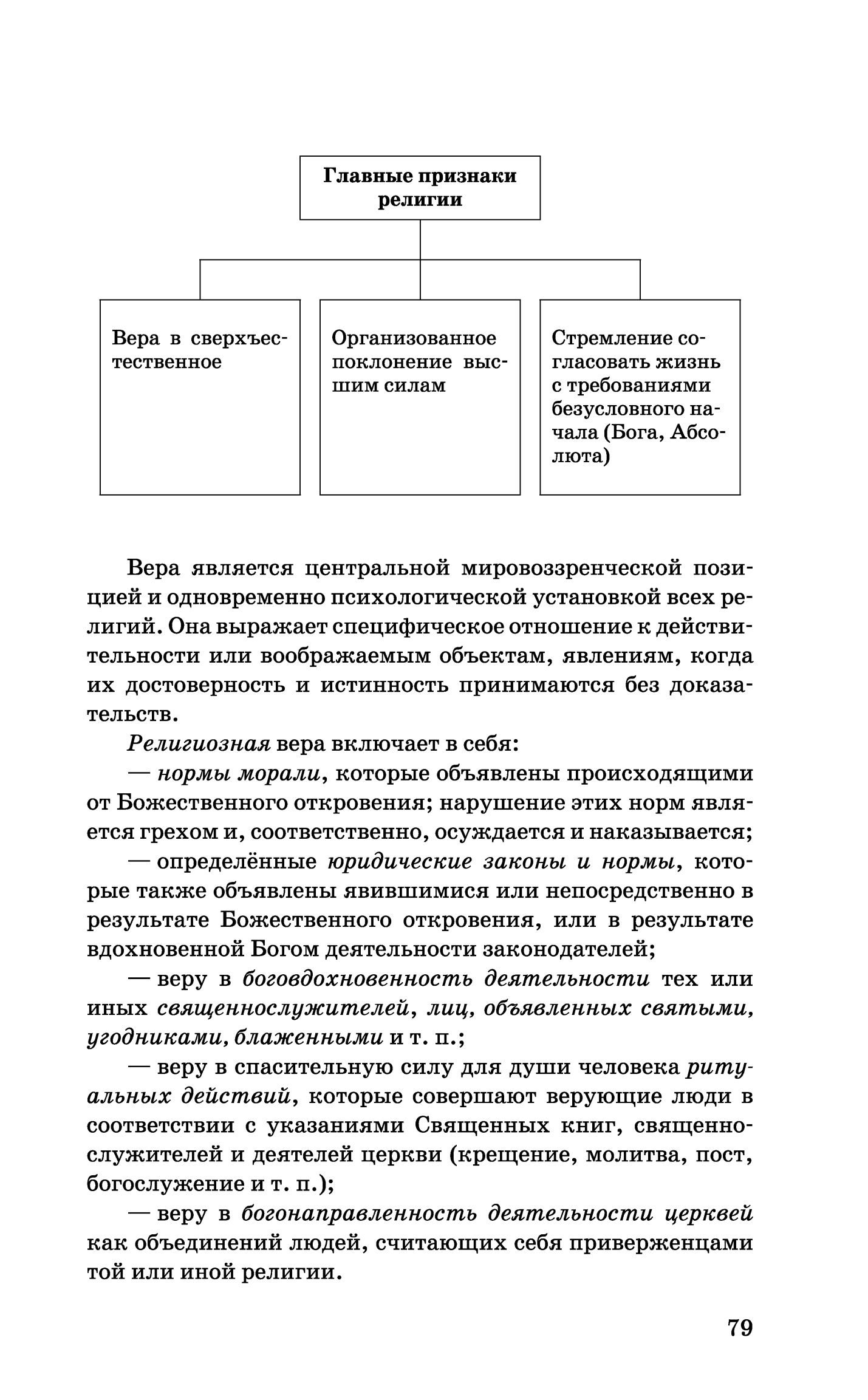 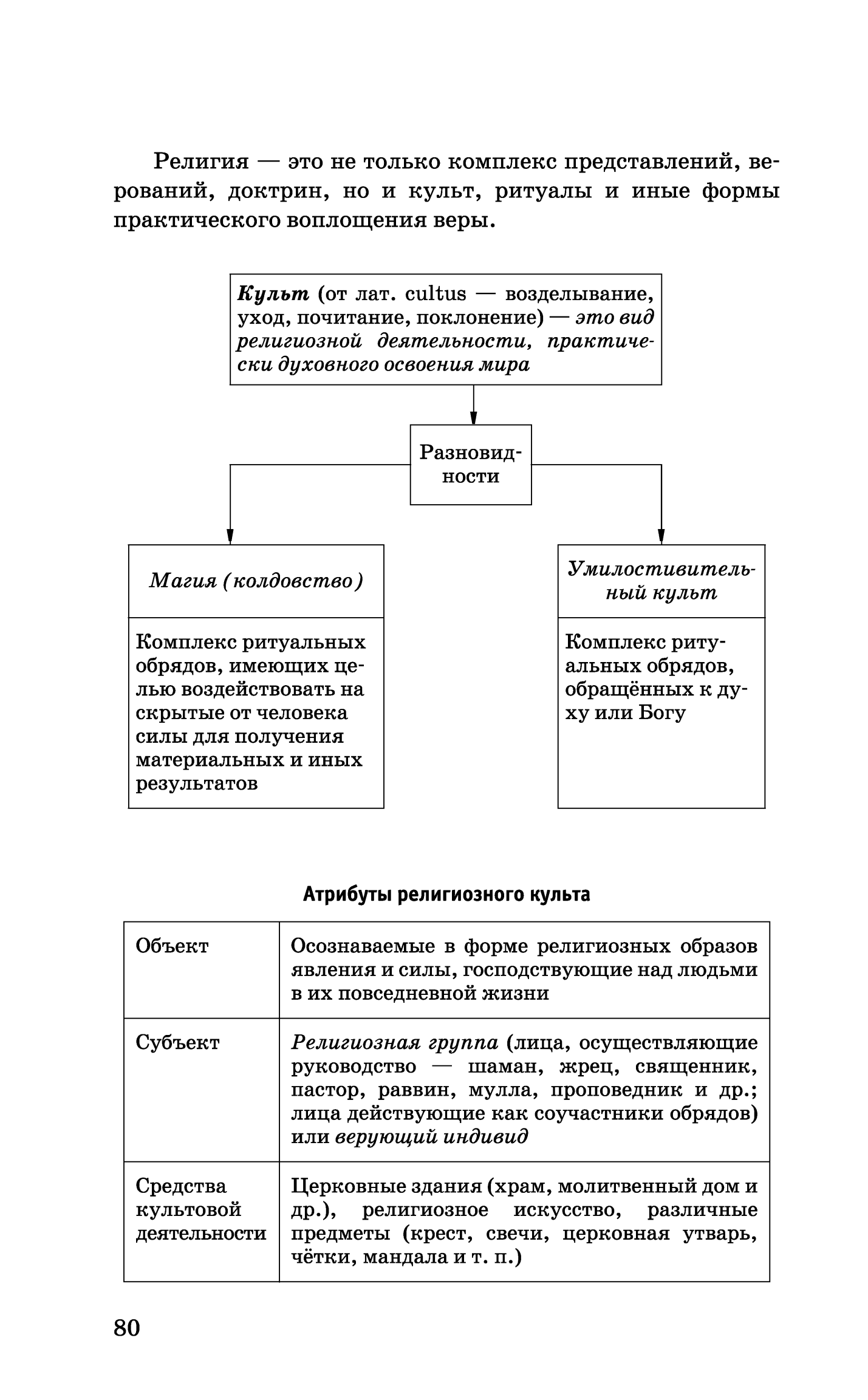 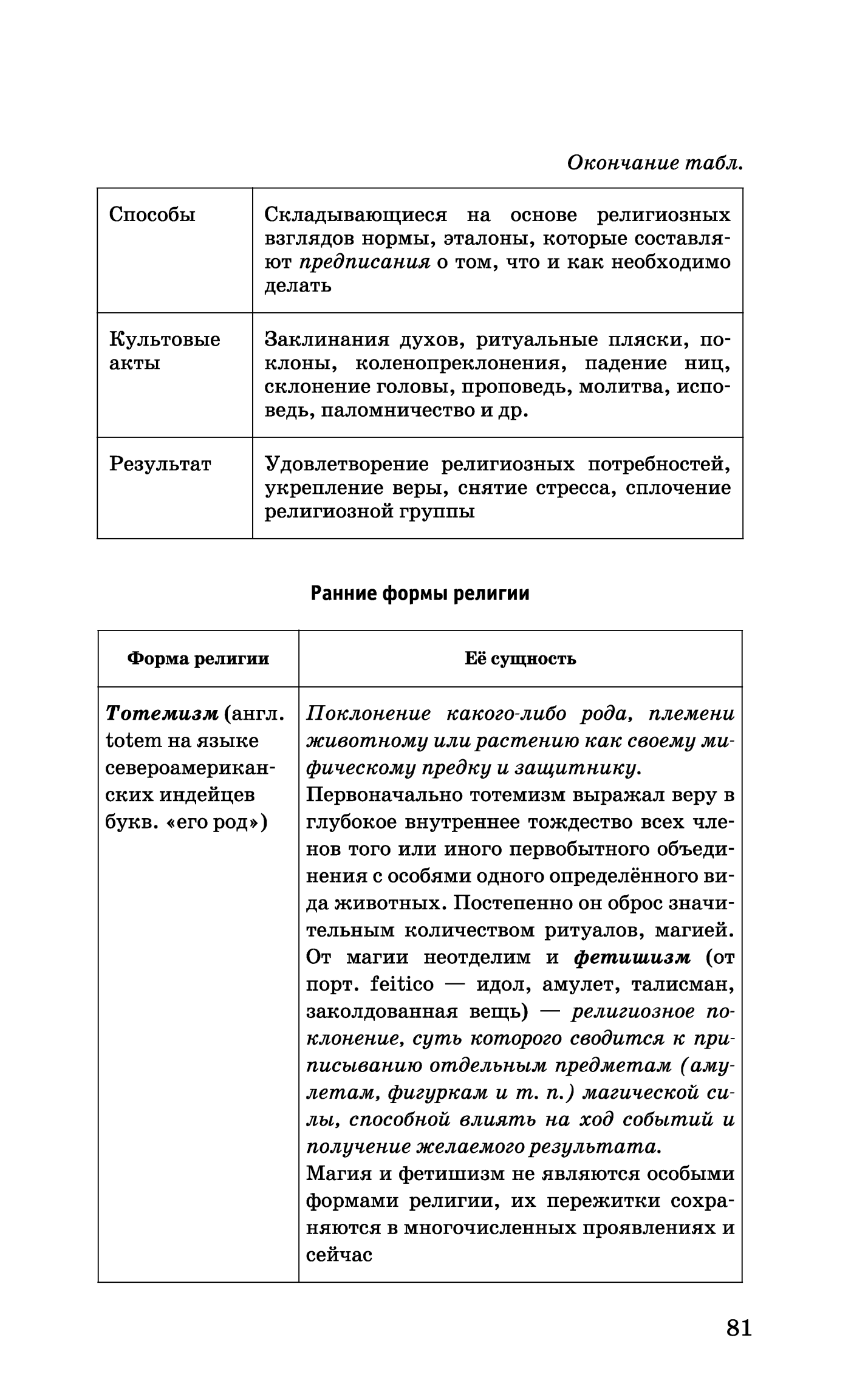 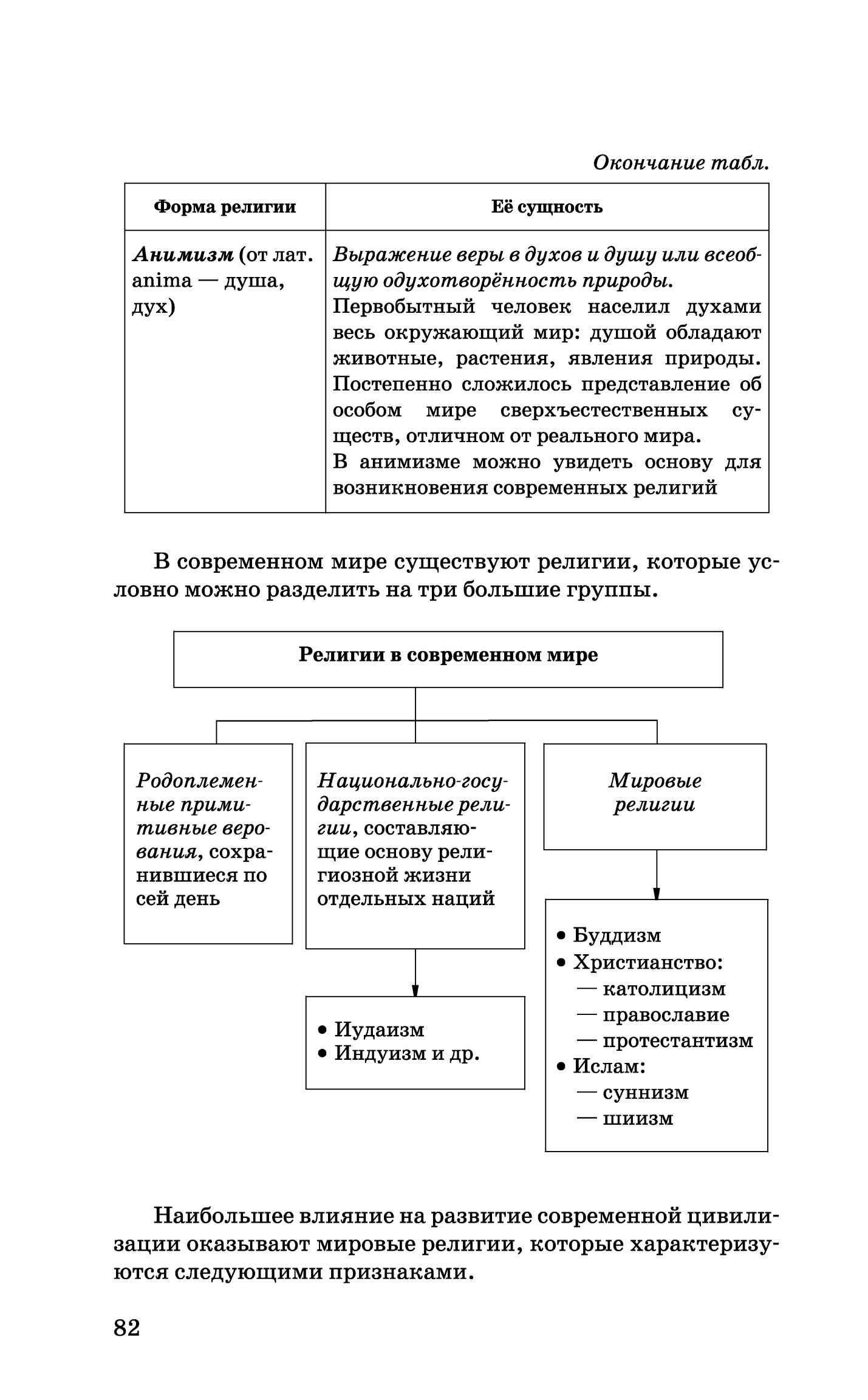 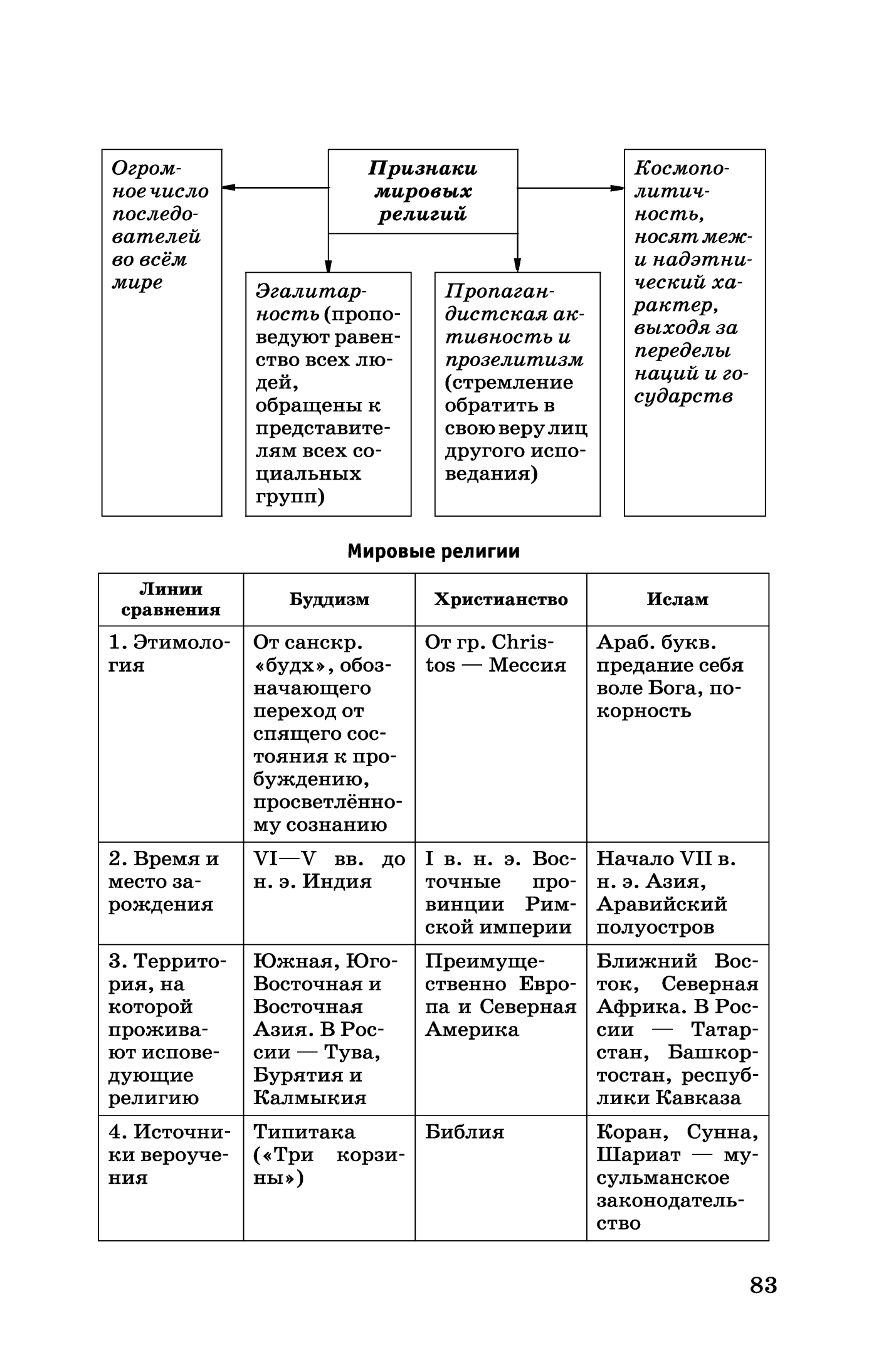 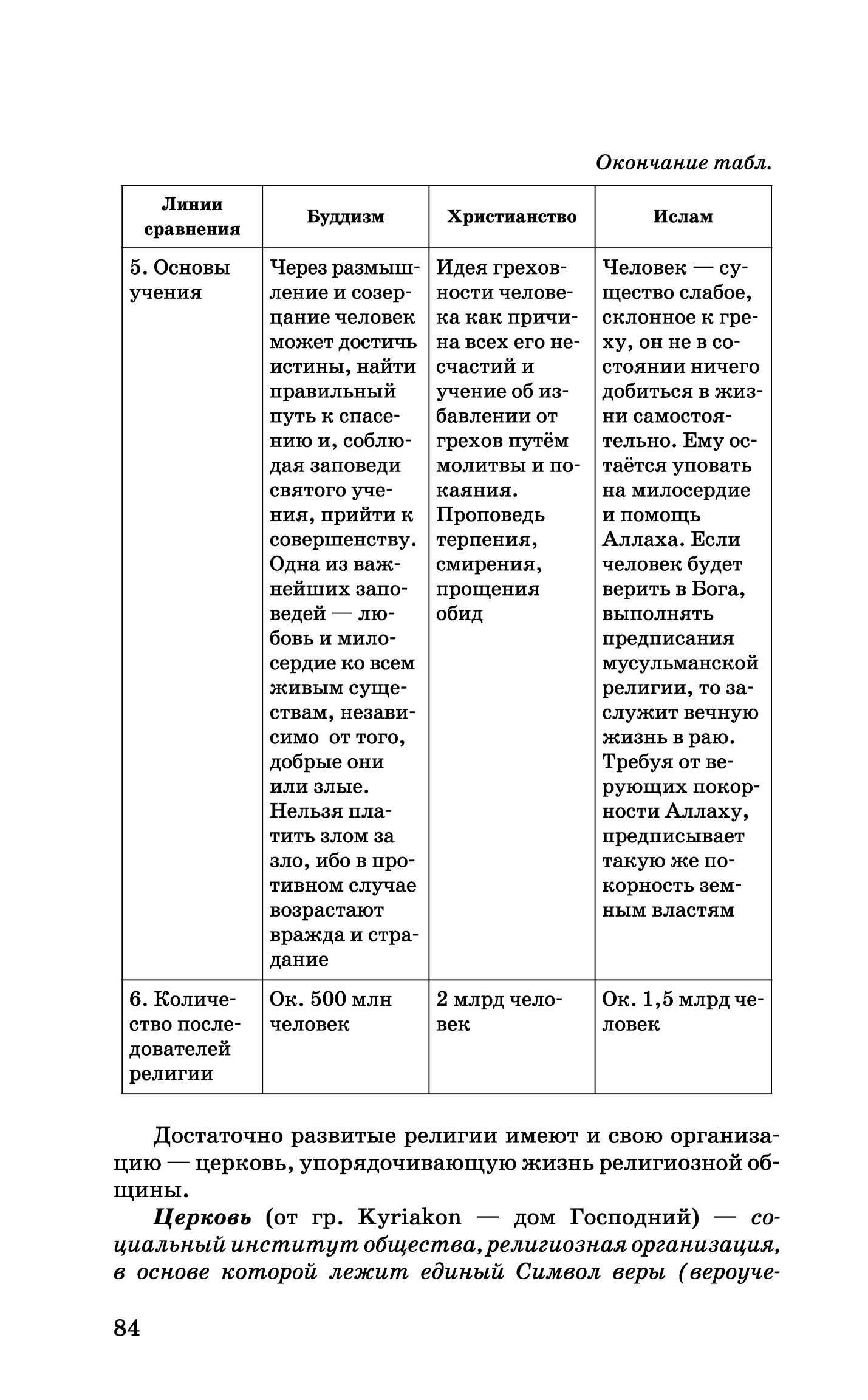 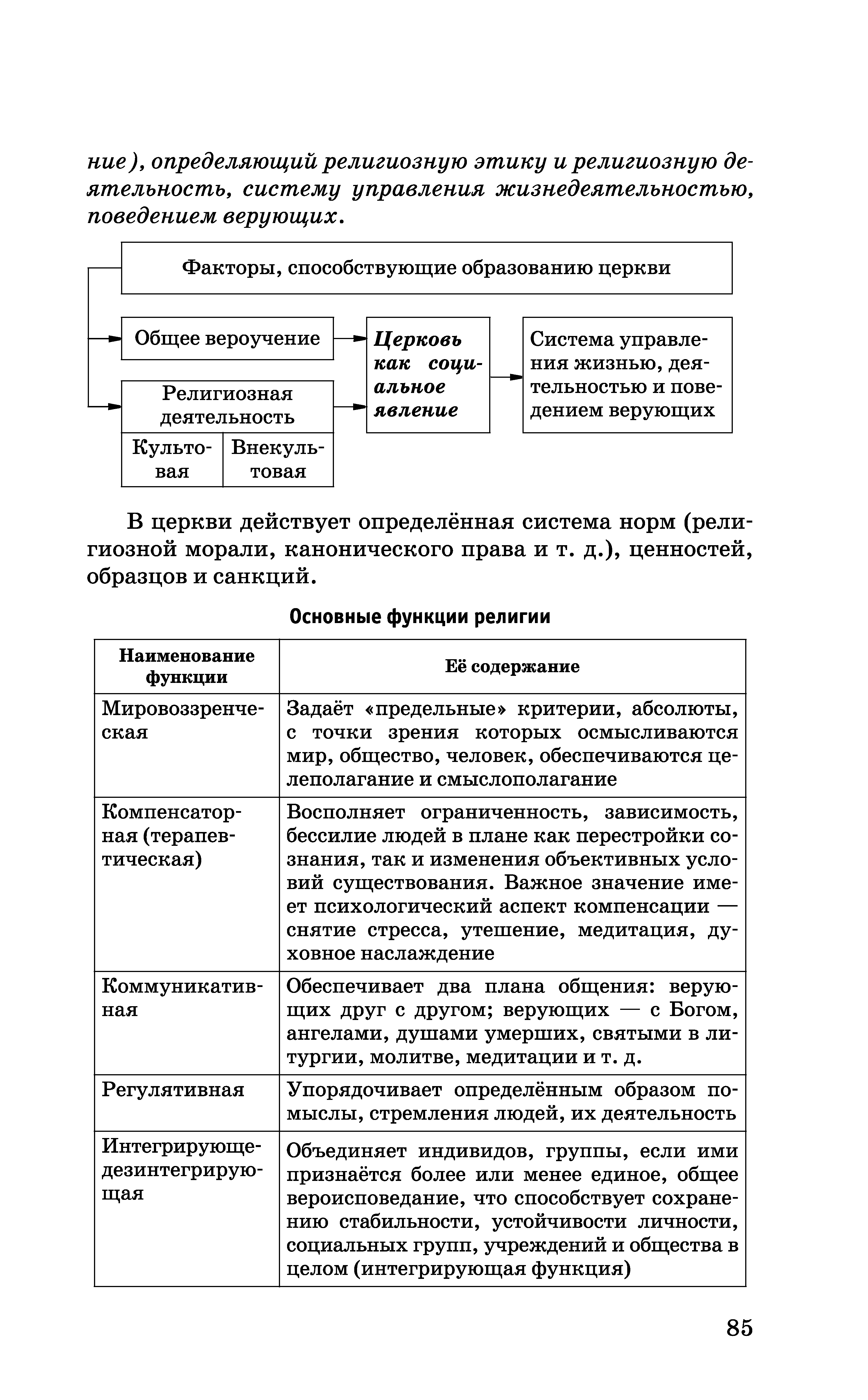 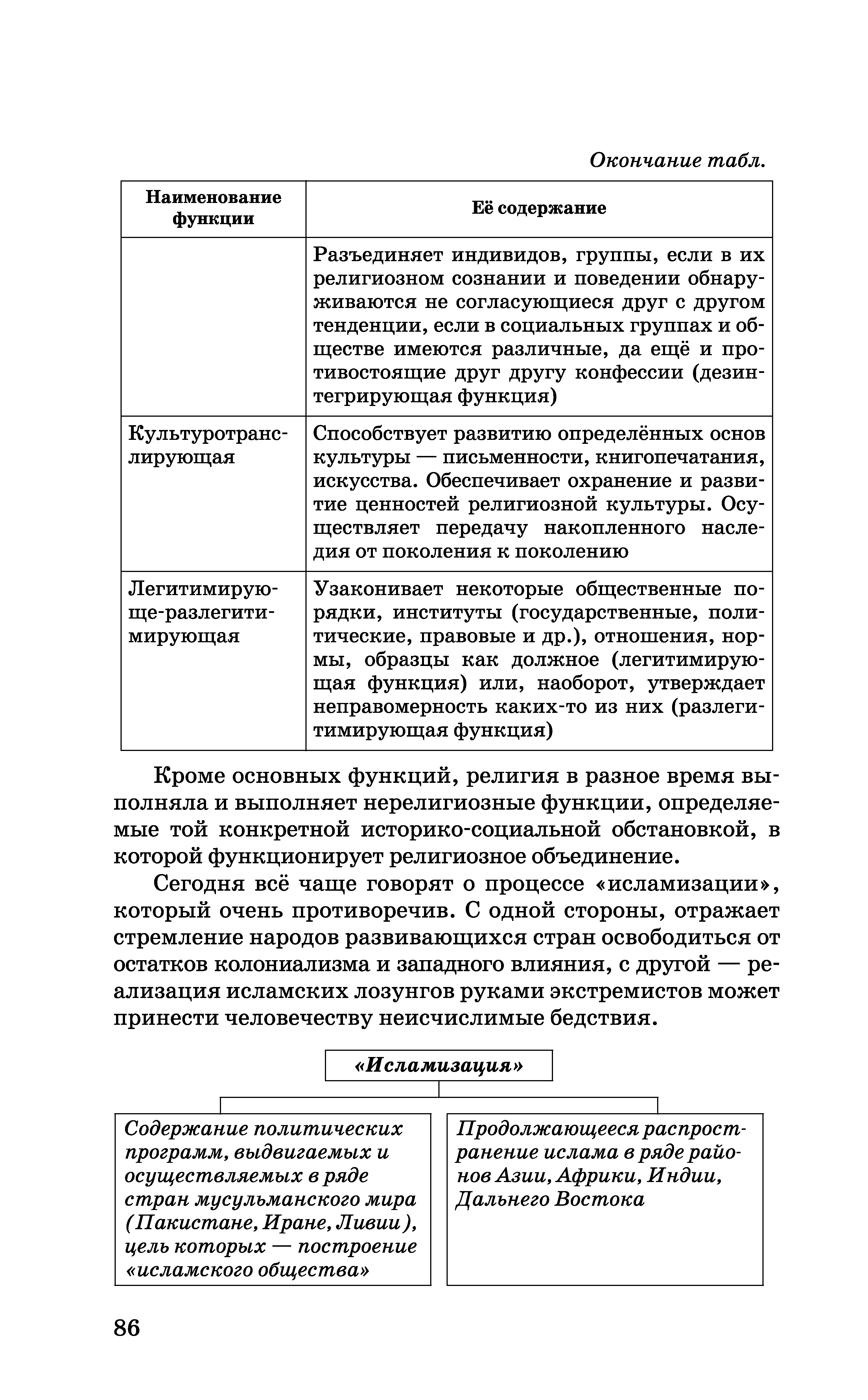 5. К какой религии относятся данные положения: «Причина страданий – желания, привязанности, страсти»:а) христианство; б) ислам; в) буддизм; г) протестантизм.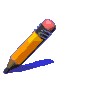 Задание 5.2.  Что из перечисленного включает в себя религиозный культ?ОбрядыТаинстваХрамыРитуалыЖертвоприношенияСвятилищаБогослуженияПостыСвященные реликвииМолитвыРелигиозная утварьРелигиозное одеяниеЗадание 5.3.  Выбери верный ответ.В каком веке произошел раскол между Православной и Римской церковью в христианстве?в V векев X векев XI векев XVI векеВ какой стране первоначально возник буддизм?В КитаеВ Тайланде В ИндииВ ЯпонииКакая из названных ниже функций религии является главной?иллюзорно-компенсаторная;мировоззренческая;воспитательная;регулятивная.   4. С какими из нижеприведенных суждений о морали Вы согласны?  Мораль – это система норм, правил, оценок, регулирующих общение и поведение людей  в целях достижения единства интересов; В морали выражен некий стереотип, шаблон, алгоритм поведения человека, признаваемый обществом; Мораль возникает только в сложных обществах, для которых характерно наличие государства;Задание 5.4. Верны ли данные утверждения, ДА или НЕТ   Вариант 1.Задание 5.5.  Выбери правильный ответ          1.К какому виду искусства относиться графика?К изобразительному;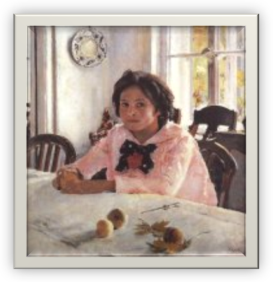  К «синтетическому»;К «техническому»;                                               d) деклративно-прикладному.Искусство выполняет множество функций , какая является основной? Познавательная;Ценностная;Эстетическая;Воспитательная.К какому виду искусства относиться балет?К изобразительному; К «синтетическому»; 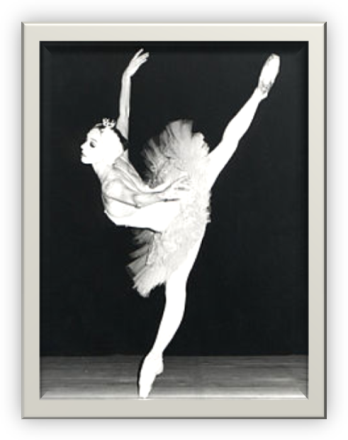 К «техническому»;К деклративно-прикладному.4.Что может быть предметом эстетического чувства?Природные стихии;Предметы матиральной культуры;Предметы духовной культуры;Сами люди;Все что угодно.       5. К какому виду искусства относиться парикмахерское мастерство?К изобразительному; К «синтетическому»;К «техническому»;           h)К декоративно-прикладному.